RESUME                                                                MS. MANJU MOL SEBASTIAN                                           PADINJAREKALAMATTATHIL  HOUSE                                                                      NJEEZHOOR P.O,SANTHIPURAM                                                                                                                              KOTTAYAM  DIST                                                                                                                                                                                                                                     KERALA,PIN:686612             TO,The Administrator,Subject: Application for the post of staff nurse.Respected Sir/ Madam,I Introduce myself as a BSC nursing degree holder from SAMARITAN COLLEGE OF NURSING, PAZHANGANAD,KERALA UNIVERSITY.I have completed my 4 year degree course in october 2016 . Presently, I had 2 year experience as a staff nurse in KOKILABEN DHIRUBHAI AMBANI HOSPITAL in MEDICAL AND SURGICAL WARD . I would like to apply for the post of staff nurse in your esteemed Hospital If give an opportunity to collaborate with you, I promise you to do my best to fullfill my assign duties efficiently and skillfully facilitating achievements of hospital as well as the professional goals .                     I am here by submitting my resume.I humbly request you to inform the above given adress for the further details .It should be greatful if I would be given a chance to serve in your esteemed organization.Awaiting for your favorable reply, Thanking you                                                   								yours sincerely,                                                                                 				MANJU MOL SEBASTIAN	CURRICULUM VITAE	         						        . 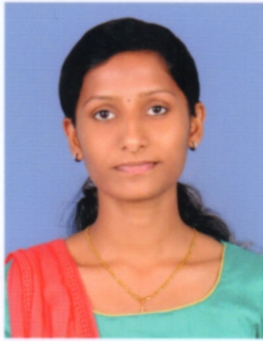 CAREER OBJECTIVE                 To apply my knowledge gained from my studies for the firm I will be working assiduously in a professional and progressing working environment, in order to achieve my personal and organizational goals.PERSONAL DETAILS   NAME                                         :  MANJU MOL SEBASTIAN  SEX                                               : FEMALE  NATIONALITY                           : INDIAN DATE OF BIRTH                         : 17/02/1994 RELIGON 			        : CHRISTIAN, ROMAN CATHOLIC MARITAL STATUS                     : SINGLE FATHER’S NAME                         : MR.P.P SEBASTIANLANGUAGES KNOWN                : ENGLISH, HINDI, &MALAYALAM  PERMANENT ADDRESS             :  MS.  MANJU MOL SEBASTIAN					PADINJAREKALAMATTATHIL  HOUSE					NJEEZHOOR (P.O), SANTHIPURAM,                                                             KOTTAYAM  DIST.  , KERALA ,686612PASSPORT NO& ISSUE DATE     : P6993548 ,14/02/2017PRESENT ADDERSS                       : MS. MANJU MOL SEBASTIAN                                                              PADINJAREKALAMATTATHIL HOUSE                                                              SANTHIPURAM,NJEEZHOOR (P.O)                                                              KOTTAYAM DIST., KERALA,686612TELEPHONE NO&E-MAIL            : 9082429930                                                              manjusebastian93@gmil.comHEIGHT -160 CM ,WEIGHT - 48 KGBMI - 18.96EDUCATIONAL QUALIFICATIONPROFFESSIONAL QUALIFICATIONREGISTRATION DATAKERALA NURSING COUNCIL :    REG.NO :KL03201700782                  YEAR 3/2/2017WORK EXPERIENCE:KOKILABEN DHIRUBHAI AMBANI HOSPITAL AND MEDICAL RESEARCH INSTITUTEFROM 15.02.2017– 25.02.2019HOSPITAL PROFILEKokilabenDhirubhaiAmbani Hospital and Medical Research Institute is India’s newest and most advanced tertiary care facility. The hospital’s main goal is to raise the India’s global standing as the healthcare destination with emphasis on excellence on clinical services, diagnostic facilities and research activities. It specializes in six month areas of excellence via; brain and nervous system, cardiac science, rehabilitation, cancer care, children and bone and joint. The 750 bed hospital has over 104 full time doctors, 520 nurses and about 200 paramedics and is fast growing. It is equipped with over 14 OPD clinics Diagnostic and day care services. In this hospital it has major equipment like 3 room intraoperative MRI suit (imris), orthopedic, ENT and neuro navigation system, radiation oncology. Stereotactic radio surgery, 3 tesla MRI, 40 slice PET-CT, dual source CT and single photon emission computed tomography (PET-CT).This hospital is also well-known for transplant surgeries namely Heart,Liver and Kidney transplants.CAREER PROFILEProven record of reliability and responsibility.Remains calm and professional throughout critical incidents.Strong analytical skills, capable of assessing conditions and implementing solution to complex problems.Resourceful problem solver capable of implementing solution to complex problem.Possesses special sensitivity to meeting diverse needs in varied situations.Develops rapport with patient, family, staff and physicians.Relates well to people from a variety of cultures.Deep knowledge of the cardiac treatment.Accurate reporting and medical treatment procedures.Strong ability to deal with patient’s queries and problems.Acute and chronic care experience.GENERAL RESPONSIBILIYEducated patients for home care and discharge planning.Operated and maintained monitors of biomedical equipment.Medical terminology and medication administration skills.Maintained sterile fields and application of dressings.Catheter and suctioning training acquired.Charting and documenting patient care.Provided direct patient care with emphasis on meeting both physical and emotional needs of clients.Demonstrated exemplary documentation anti skill by accurately maintain nurses notes and promoting, sufficient communication among staff nurse.Monitored, examined, reported and follow-up on lab data, blood work, urine analysis results.Employed sharp analytical and problem solving skill in assessing patients for skin integrity, lung sounds, bowel sounds   and wounds and performed catheterization and dressing changes.Delegated assignments and supervised efforts of nursing staff.Leveraged compassion in facilitating pain management and completing prescribed treatments including dosage changes, accuchecks and ambulation.Merged empathy and strong interpersonal skills to deliver emotional support to patient and their families.Decisively and confidently made judgment on patient conditions and informed doctors based on decisions.Effectively assimilated, interpreted and reported changing patient’s data to ensure optimum care. Provide pre and post operatively nursing care for adult and geriatric patients with breast cancer. Educated family and their relatives on disease processes and medial surgical procedures and other aspects of therapeutic regimens including medication and pain management.Administer oral, intramuscular and subcutaneous injections.Recommended implemented changes to the medical unit regarding assignment, delegation and prioritization resulting in a higher standard of patient care and reassess plan of care.Provide care to pre and post operative cancer patients.Safely administration medications, and educate patients ad their families on the proper use of braces, prosthetics an orthopedic equipment with a focus on safety an pain management techniquesCollaborated effectively with an interdisciplinary team of medical and health care professionals comprise of a physician, nurse manager, dietican, social worker and physical therapist.Reviewed computerized laboratory test  results following post dialysis and colonoscopys and surgeries.Provided a broad range of general nursing care services in areas of vital signs, EKG, phlebotomy, catheters, feeding tube IV and central lines.Prioritized and delegated assignments, contributing to higher standards of patient care and staff retentions.Assisted with the admittance and discharge of patients.Performed clinical task according to hospital policies.Assessed in the orientation of new staff members.Assessed patient condition and advanced of changes in stat.EXPERIENCE IN MEDICAL PROCEDURES SUCH AS:Surgical dressingPlacing Ryle’s tubePeg feedingI.V cannulationColostomy care ABG collectionAssisting lumbar punctureTracheosotomy careAssisted in arterial lineAssisted  in BronchoscopyAssisted in tracheostomy insertionFoley’s catheterizationEQUPMENT USED AND FAMILIAR WITHDefibrillatorSyringe pumpInfusion pumpPulse oxymeterECG machineGlucometerNebulizerSteam inhalerSuction apparatusRyle’s tubeBed side equipments with all medical equipmentsCrash cartFlowtronTYPES OF CASES AND PATIENTS HANDLEDAll surgical and medical casesDengue feverSeptic shock patientsAngina pectorisPost CAG and PTCA patientsSeizure Chronic liver diseaseChronic kidney diseaseHepatic encephalopathyStroke SyncopeCOPDAnemiaCongestive heart failureMyocardial  infractionMalarial feverLumbar and cervical  decompressionTURPMRMCVACOMPUTER AWARNESSMS-office/internet browsingHIS(HOSPITAL INFORMATION SYSTEM)REFERENCEMrs. HAVOVI FOUZIDARGENERAL MANGERKDAHANDHERI (WEST)MOB-7498874780Mrs. IRENE FERNANDEZ NURSE MANAGER KDAHANDHERI (WEST)MOB- 7498039331DECLARATIONI HERE BY DECLARE THAT THE ABOVE INFORAMTION IS TRUE AND CORRECT TO THE BEST OF MY KNOWLEDGE.DATE:  15-07-2019                 PLACE:  Aluva                                        MANJU MOL SEBASTIAN           YEAR NAME OF THE      EXAMINATIONNAME OF THE INSTITUITIONUNIVERSITY/BOARDPERCENTAGE          2010SECONDARY EDUCATION (10th)BAPPUJI CENTRAL SCHOOL,PERUVA          CBSEFIRST CLASS(80%)         2012HIGER SECONDARY EDUCATIONBAPPUJI  CENTRAL SCHOOL,PERUVA         CBSEFIRST CLASS (68%)COURSECOLLEGE/UNIVERSITYYEAR OF PASSINGCLASSREGISTRATIONB.S.C NURSINGSAMARITAN COLLEGE OF NURSING ,PAZHANGANAD,KERALA UNIVERSITY OF HEALTH SCIENCE,THRISSUR  2016SECOND CLASS,(64.34%KERALA